КОМПЛЕКСНЫЙ ЦЕНТР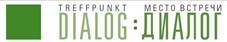 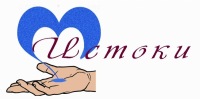 СОЦИАЛЬНОГО ОБСЛУЖИВАНИЯ НАСЕЛЕНИЯПЕТРОЗАВОДСКОГО  ГОРОДСКОГО ОКРУГА«ИСТОКИ»e-mail: istoki@karelia.ru	           сайт:  http://www.social-ptz.ru/                        тел./факс: 76-95-46                                                 « Гармония души»   в  Центре «Истоки» (г. Петрозаводск)               Программа  «Гармония души»   начата  в  феврале 2014 г.     Ее цель - обучить пожилых  людей  сохранению психического и психологического здоровья,   умению   противостоять  различным  неблаго-приятным  ситуациям.                 За    весенне - летний период  проведено  12  занятий на различные темы: о возрастных изменениях психики и психологии, стрессе,  депрессии, сохранении способности  к  познанию, о взаимоотношениях в семье и со сверстниками.  Беседы  провели  врачи психиатры, психологи, психотерапевты Республиканского психоневрологического диспансера.                  Занятия  очень  востребованы  старшим поколением:  количество  слушателей порой доходит  до 50 человек.                    11 ноября 2014 г. Центр «Истоки» в очередной раз гостеприимно распахнул двери для пожилых людей   -   после летнего перерыва возобновились занятия в рамках программы «Гармония души».   Лекция на тему   «Что важно знать о сохранениии и улучшении памяти»   никого не оставило равнодушным   - в зале было более 40 человек.  Ее  провела Л.В. Афанасьева, медицинская сестра медико - реабилитационного отделения Республиканского психоневрологического диспансера.       После  лекции  были сформированы 2 группы из членов общественных организаций  «Жители блокадного Ленинграда» и «Карельский союз малолетних узников фашистских лагерей»  для последующего  обучения  тренинговых занятиях  по сохранению памяти. Данный проект  реализуется в рамках благотворительной программы «Место встречи: диалог», осуществ-ляемой   CAF Россия при поддержке Фонда «Память, ответственность и будущее» На фото:  участники программы.  Информация предоставлена руководителем проекта Цымбал Т.М.Согласовано зам. директора Центра «Истоки» Е.В. Росенстанд 